中国近现代史知识点总结第一章知识点总结：1.中国封建社会的基本特点:经济上，封建土地所有制占主导地位；政治上，实行高度中央集权的封建君主专制制度;文化上，以儒家思想为核心;社会结构上，族权和政权相结合的封建宗法制度。

2.列强对中国的侵略主要是:军事侵略、政治控制、经济掠夺、文化渗透

3.中国半殖民地半封建社会的形成

(1) 1842年中英.《南京条约》(第一个不平等条约)，中国割让香港岛给英国，标志着中国开始沦为半殖民地半封建社会。

(2) 1895 年中日《马关条约》，中国割让台湾全岛及所属各岛屿和澎湖列岛给日本，并赔款白银2亿两(单个国家赔款数额最多)，标志着中国半殖民地半封建社会的程度进一步加深。(3) 1901年《辛丑条约》规定，赔款4.5亿两(赔款总额最多)，标志着中国完全沦为半

殖民地半封建社会。

4.把持中国海关大权长达40多年的是英国人赫德。.

5. 1840年第一次鸦片战争，是中国近代史的开端。

6.中国半殖民地半封建社会的特点

政治方面:

(1)资本帝国主义不但操纵中国的财政和经济命脉，而且控制了中国的政治，日益成为支配中国的决定性力量。

(2)中国的封建势力同外国侵略势力相勾结，成为外国列强奴役中 国人民的社会基础和统治支柱。(中外反动势力对中国人民实行联合专政)

经济方面:

(3) 中国自然经济的基础虽然遭到破坏， 但封建剥削制度的根基依然存在，在社会经济中占.显著优势，成为中国走向现代化和民主化的严重障碍。

(4)中国资本主义经济有所发展，在中国政治、文化生活中有一定作用，但发展很缓慢，力量很软弱。社会方面:

(5)在列强争夺和间接统治下，加之地方性农业经济所形成的地方割据势力的存在，使近代中国经济、政治和文化发展的极不平衡性。

(6)在资本-帝国主义和封建主义的双重压迫下，人民群众毫无政治权利和生活的极端贫困化。(贫困和不自由世界少见)

7.社会阶级关系的变化:旧的封建统治阶级是地主阶级，旧的被统治阶级是农民阶级:新产生的阶级是资产阶级，分为官僚资产阶级和民族资产阶级(具有软弱性和革命性的两面性特征) ;新诞生的被剥削阶级工人阶级。

8.中国工人阶级的特点: (1) 深受三重压迫和剥削，革命性最强; (2)人数虽少，但相对集中，便于形成革命力量和传播先进思想; (3) 同农民有着天然联系，便于结成工农联盟。

9.半殖民地半封建社会主要矛盾及其关系:帝国主义和中华民族的矛盾(最主要), 封建主义和人民大众的矛盾

关系:

(1)当外国列强向中国发动侵略战争时，民族矛盾上升为主要矛盾；

(2) 当外国列强同封建政权勾结，共同镇压中国革命时，阶级矛盾上升为主要矛盾；(3)国内战争威胁帝国主义利益和封建主义的统治时，帝国主义和封建主义完全勾结。

10. 两大历史任务及其关系:民族独立和人民解放，国家繁荣富强和人民共同富裕

关系:相互区别、相互联系。

区别:二者的主体、内容不一样。第一个历史任务民族独立和人民解放，是要从根本上推翻半殖民地半封建社会的统治秩序，解决生产关系问题；第二个历史任务国家繁荣富强和人民共同富裕，是要解决生产力问题。

联系:第一个历史任务是第二历史任务的前提条件；第二个历史任务是第一个历史任务的最终目标。

11. 近代史上中国人民第一次大规模的反侵略武装斗争是: 1841年广州三元里人民的反英斗争。12. 帝国主义列强瓜分中国图谋破产的原因:帝国主义列强之间的矛盾和相互制约是重要原因:中国人民进行了不屈不饶的反侵略斗争是最根本原因。

13. 中国人民反侵略斗争失败的原因:社会制度的腐败(最根本原因) ;经济技术的落后。14.林则徐:近代中国睁眼看世界的第一人，组织编撰《四洲志》。

15.魏源:编撰《海国图志》，提出了“师夷长技以制夷”的思想，开创了中国近代向西方学习的新风。16.1895 年严复在《救亡决论》中响亮喊出“救亡”口号，他翻译的《天演论》， 用“物竞天择”、“适者生存”的社会进化论思想，激发人们的危机意识和民族意识。

17. 孙中山在1894年创立革命团体——兴中会喊出了“振兴中华”的时代最强音。第二章（一）太平天国运动
（二）洋务运动
（三）维新运动（一）太平天国运动
金田起义: 1851年 1月，洪秀全率领拜上帝教教众在广西省桂平县金田村发动起义，建号太平天国。

《天朝田亩制度》:1853 年颁布，是天平天国的纲领性文件和社会改革方案。

大平天国农民运动1864年失败。失败的根本原因是农民阶级的阶级局限性，换言之，缺乏先进的阶级的领导。(二）洋务运动
洋务派举办洋务事业的目标:“求强” “求富”。洋务派举办洋务军事工业目的:直接目的是镇压国内农民起义，同时有抵御外国侵略的目的。举办洋务事业的指导思想:最早由冯桂芬概括出来:中学为体，西学为用。

洋务派举办的民用企业的形式和性质:形式:官办、官督商办(采用最多的形式)、官商合办。性质:基本上属于资本主义性质的近代企业。洋务运动失败的标志:中日甲午战争中北洋水师的全军覆没。
（三）维新运动
资产阶级维新派的主要代表人物:康有为(旗手)、梁启超、谭嗣同、严复等。

“公车上书”: 1895年， 康有为等在京赶考的举人(由各省派公车送京赶考)向皇帝上书，要求拒绝与日本议和并变法。

宣传变法的理论文章:康有为《新学伪经考》、《孔子改制考》等著作;梁启超《变法通义》，谭嗣同写了《仁学》，严复在翻译赫胥黎的《天演论》等。

维新派与守旧派辩论的问题及其实质:要不要变法，要不要实行君主立宪，要不要废八股、改科举和兴学堂。实质是资产阶级思想与封建主义思想在中国的第一次正面交锋。

守旧派的代表人物:洋务派官僚张之洞，写有《劝学篇》是对抗维新变法的代表作。

“百日维新”: 1898年6月11日，光绪皇帝颁布《明定国是诏》是开始标志，1898 年9月21日慈禧太后发动“戊戌政变”，为结束标志。

“戊戌六君子”:谭嗣同、刘光第、林旭、杨锐、杨深秀、康广仁（一）太平天国运动1.1851年， 洪秀全在广西金田村发动起义，建号太平天国。9月，攻克永安，分封诸王，永安建制使太平天国政权初具规模。1853年3 月，攻克南京。改名天京。定位首都。1956 年上半年,达到军事上的全盛时期。

2.洪秀全创立程上帝教，写下了“三原”:《原道救世歌》、《原道醒世歌》、《原道觉世训》，为太平天国农民战争提供思想基础。

3.《天朝田亩制度》 (1853 年)，是最能体现太平天国社会理想和这次农民战争特点的纲领性文件。确立了平均分配土地的方案:根据“凡天下田，天下人同耕”的原则，把土地分为九等，按人口平均分配，16岁以上不分男女每人一份，16 岁以下减半。

评价:《天朝田亩制度》是一个以解决土地问题为中心的比较完整的社会改革方案。

积极性:代表了农民要求平均分配土地的强烈愿望，反映了农民反对封建土地所有制的普遍要求，与以往农民起义相比，有更完备的内容，深刻触及了封建社会矛盾核心。

局限性:没有超出农民小生产者的狭隘眼界。它所追求的理想天国，是不切实际的空想。具有反封建的革命性和不切实际的空想性。

4.《资政新篇》(1859年)， 作者:洪仁环(干王)
内容: (1) 政治:主张“禁朋党之弊”，加强中央集权，学习西方，制订法律、制度。(2) 经济:发展近代工矿、交通、邮政、银行等事业，奖励科技发明和机器制造， “准富人请人雇工”、对穷人“宜令作工，以受所值”，即提倡资本主义的雇佣劳动制。(3) 思想文化:设立新闻官、新闻馆，破除陈规陋俗，提倡兴办学校、医院和社会福利事业。(4) 外交:与外国平等交往、自由通商。严禁鸦片入口，外人不得干涉天朝内政。

评价:《资政新篇》是第一个带有鲜明的资本主义色彩的改革和建设方案，反映出太平天国具有不同于以往农民战争的历史特点

局限性:未涉及农民问题和土地问题，缺乏实施的阶级基础和社会条件。

5.1856年9 月，天京事变。是太平天国由盛到衰的转折点。

6.太平天国的历史意义
(1)沉重地打击了封建统治阶级，动摇了清政府的统治根基，加速了清政府的衰败过程;(2) 是旧式农民战争的最高峰，具有不同于以往农民战争的新的历史特点。（两个纲领）
(3)太平天国对孔子及儒家经典予以严厉批判,在一定程度上削弱了封建统治的精神支柱；
(4)有力地打击了外国侵略势力；
(5) 冲击了西方殖民主义者在亚洲的统治，具有世界意义。

7.太平天国失败原因
(1)根本原因:缺乏先进阶级的领导。农民阶级的局限性。(不能提出完整、正确的政治纲领和社会改革方案，无法长期保持领导集团的团结，无法制止统治集团内部的腐化，严重削弱了太平天国的向心力和战斗力。)
(2)没有科学理论的指导。
(3)对外国资本主义列强缺乏理性的认识。

8.太平天国失败的教训:在半殖民地半封建社会，农民具有伟大的革命潜力，是革命的主力，但它自身不能担负起领导反帝反封建斗争取得胜利的重任。（二）洋务运动9.洋务派主要代表:奕䜣(倡导洋务的首领)、曾国藩、 李鸿章、左宗棠、 张之洞、刘坤一。

10. 1861 年，清政府设立总理各国事务衙门作为总理洋务的中央机关。总理衙门大臣有:奕䜣、桂良、文祥。

11.洋务派的指导思想。最先作出比较完整表述的是冯桂芬，后来张之洞在他的《劝学篇》中进一步概括为“中学为体，西学为用”。

12. 洋务派举办军事工业的目的:首先是为了镇压太平天国;其次是加强海防、边防，抵御侵略。13.洋务派举办的洋务事业
第一，兴办近代企业:
第二，建立新式海陆军:福建水师、广东水师、南洋水师、北洋水师(主力、李鸿章管辖)第三，创办新式学堂、派遣留学生。(翻译学堂(京师同文馆)、工艺学堂、军事学堂)江南制造总局，第一个规模较大的近代军事工业。
最重要的官督商办的民用企业有:轮船招商局、开平矿务局、天津电报局、上海机器织布局。.举办民用企业的目的是:解决军事工业所需的原料的需求、交通运输的需求、弥补军用工业的亏空(经费的需求)。

14.洋务运动的历史作用
(1)在客观上促进了中国早期工业和民族资本主义的发展;(2)成为中国近代教育的开端；
(3)传播了新知识，打开了人们的眼界:
(4)引起了社会风气和社会价值观的变化。

15.洋务运动失败的原因
(1)洋务运动具有封建性;
(2)洋务运动对西方具有依赖性:
(3)洋务企业的管理具有腐朽性。16. 洋务运动失败的标志: 1895年， 中日甲午战争中，北洋水师全军覆没。
（三）维新运动
17.资产阶级维新派的主要代表:康有为、梁启超、谭嗣同、严复

18.维新派的宣传活动:
(1)向皇帝上书(“公车上书”康有为旗手)
(2)著书立说(康的“两考”、梁《变法通义》、谭《仁学》、严复《天演论》)
(3)介绍外国变法经验(康有为《日本变政考》)
(4) 办学会:强学会、南学会、保国会
办报纸:上海《时务报》(梁)、 天津《国闻报》(严)、湖南《湘报》(严)
设学堂:万木草堂(康)、 时务学堂(梁)

19.维新派与守旧派的论战(张之洞的《劝学篇》成为对抗维新变法的代表作)
第一、要不要变法；
第二，要不要兴民权、设议院、实行君主立宪；
第三，要不要废八股、改科举、兴西学。

论战的实质:是资产阶级思想与封建主义思想在中国的第一次正面交锋。

20.“百日维新”: 1898.6.11, 光绪皇帝颁布“明定国是”诏书开始，到1898.9.21， 慈禧太后发动宫廷政变，重新“训政”，共103天。
政治方面:改革行政机构，裁撤闲散重叠机构，裁减冗员，澄清吏治，提倡廉政等。
经济方面:保护、 奖励农工商业和交通采矿业，提倡开办实业，奖励发明创造等。
军事方面:裁撤绿营，改练新式陆军等。
文化教育方面:改革科举制度，废八股;创设京师大学堂，广设学堂;提倡西学，翻译西书，派人出国留学等。

21.“戊戌六君子”: 谭嗣同、刘光第、林旭、杨锐、杨深秀、康光仁

22.戊戌维新运动的意义
(1)戊戌维新运动是一次爱国救亡运动。
(2)戊戌维新运动是一场资产阶级性质的政治改革运动。
(3)戊戌维新运动更是一场思想启蒙运动。
(4)戊戌维新运动在改革社会风气方面也有不可低估的意义。

23.戊戌维新运动失败的原因
主要原因: (1) 强大的守旧势力的反对; (2) 维新派自身的局限(第一，不敢否定封建主义;第二，对帝国主义抱有幻想；第三，脱离人民群众)。

次要原因: (1) 民族资产阶级力量弱小: (2) 维新派无严密组织、不掌握军队；(3) 没有发动群众支持。

24.戊戌维新运动失败的历史教训:在半殖民地半封建的中国，企图通过统治者进行自上而下的改良道路，是根本行不通的。要想争取国家的独立、民主、富强，必须用革命的手段，推翻帝国主义、封建主义联合统治的半殖民地半封建的社会制度。第三章一、举起近代民族民主革命的旗帜
1.资产阶级革命派的阶级基础:民族资产阶级。资产阶级革命派的骨干力量: 一批资产阶级、小资产阶级知识分子。

2.清末新政:正式废除科举考试:宣布预备仿行立宪，颁布《钦定宪法大纲》

注意:戊戌维新运动改科举；清末新政时期废科举。

3.预备立宪失败的主要原因:清政府改革的根本目的是为了延续其反动统治。

4.第一个革命团体兴中会:兴中会。

5.资产阶级革命派的宣传工作:章炳麟发表了《驳康有为论革命书》，邹容写了《革命军》，陈天华写了《警世钟》、《猛回头》两本小册子。

6.革命团体:华兴会、科学补习所、光复会、 岳王会等。

7.中国同盟会是近代中国第一个领导资产阶级革命的全国性政党。同盟会的机关报是《民报》;纲领是“驱除鞑虏，恢复中华，创立民国，平均地权”，概括为三民主义

8.民族主义的内容:一是要以革命手段推翻清朝政府，改变它一贯推行的民族歧视和民族压迫政策；二是追求独立，建立“民族独立的国家”。

民族主义的局限:一方面没有明确的反帝纲领，对于帝国主义的本质认识不清，害怕帝国主义干涉,甚至幻想以承认不平等条约“继续有效”为条件来换取列强对自己的支持;另一方面，革命派强调了对满族封建势力的清除而放松了对汉族封建势力的警惕，结果保留了大量封建势力，导致了辛亥革命后封建势力的反扑。

9.民权主义的内容:推翻封建君主专制制度， 建立资产阶级民主共和国。

民权主义的局限:归根到底是建立资产阶级专政的国家，广大人民群众的民主权利很难得到真正的保证。

10.民生主义的内容:核定全国土地的地价，其现有之地价，仍属原主;革命后的增价，则归国家，为国民共享。

民生主义的局限:并非将土地所有权分给农民，没有正面触及封建土地所有制，不能满足广大农民的土地要求。

不能将民生主义概括为“耕者有其田”。

二、辛亥革命与建立民国

1.萍、浏、醴起义是同盟会成立后发动的第一次武装起义。

2.同盟会影响最大的起义是黄花岗起义。

3.湖北新军中的共进会和文学社两个革命团体联合行动，在武昌举行武装起义。驻武昌的新军工程第八营的革命党人打响了起义第一枪。

4.1912年2月12日，清帝被迫退位。在中国延续了两千多年的封建帝制终于覆灭。

5.孙中山在南京宣誓就职，改国号为中华民国，定1912年为民国元年，并成立中华民国临时政府。

6.南京临时政府是一个资产阶级共和国性质的革命政权:第一，从政权的组成人员看，资产阶级革命派在这个政权中占有领导和主体的地位;第二，从南京临时政府制定的政策看，各项政策措施集中代表和反映了中国民族资产阶级的愿望和利益，在相当程度上也符合广大中国人民的利益。

7. 《中华民国临时约法》是中国历史上第一部具有资产阶级共和国宪法性质的法典。它规定了中华民国之主权属于国民全体，中华民国国民一律平等。

8.《临时约法》的进步性:第一，《临时约法》以根本大法的形式废除了两千年来的封建君主专制制度，确认了资产阶级共和国的政治制度:第二，《临时约法》是革命的产物，带有鲜明的革命性、民主性。
9.南京临时政府及《临时约法》的的局限性:第一，企图用承认清政府与列强所订的一切不平等条约和清政府所欠的一切外债，来换取列强承认中华民国:第二，没有提出任何可以满足农民土地要求的政策和措施，反而以保护私有财产为借口，去维护封建土地制度以及官僚、地主所占有的土地和财产。.

10.辛亥革命的意义:第一，推翻了清王朝，打击了中外反动势力:第二，结束了两千多年的封建制度，是民主共和观念深入人心；第三，给人民带来了一次思想解放；第四，促使经济、思想习惯和社会风俗等方面发生了积极变化；第五， 推动了亚洲民族解放运动的高涨。

三、辛亥革命的失败

12.封建军阀专制统治的表现:在政治上，北洋政府实行军阀官僚的专制统治:在经济上，北洋政府竭力维护帝国主义、地主阶级和买办资产阶级的利益:在文化思想方面，尊孔复古思潮猖獗一时。

13.护法运动的失败标志着整个中国民族资产阶级领导的旧民主主义革命的终结。

针对“宋教仁被暗杀”——“ 二次革命”；针对“袁世凯复辟”——“护国运动”:；针对“段祺瑞拒绝恢复临时约法”——“护法运动”。

14.辛亥革命失败的原因:

客观原因:在帝国主义时代，在两半中国，资本主义建国方案行不通。

主观原因:资产阶级革命派自身的局限性：①没有彻底的反帝反封建的纲领；②不能依靠人民群众:③没有坚强的革命政党作为领导核心。

民族资产阶级具有两面性:革命性和妥协性。第四章一、新文化运动和五四运动

1.新文化运动是从1915年9月陈独秀在上海创办《青年》杂志（后改名《新青年》) 开始的。
2.《新青年》 杂志和北京大学成了新文化运动的主要阵地。

3.初期新文化运动的基本内容是：提倡民主和科学，反对专制和迷信盲从；提倡个性解放，反对封建礼教；提倡新文学，反对旧文学，实行文学革命。

4.新文化运动的基本口号是：民主和科学。

5.新文化运动是中国历史上一次前所未有的启蒙运动和空前深刻的思想解放运动。

6.五四以前新文化运动的局限：第一，提倡资产阶级民主主义，并不能为人们提供一种思想武器去认识中国，去有效地对中国社会进行改造；第二，仅仅依靠少数人的呐喊；第三，还没有马克思主义的批判精神。

注意:新文化运动被五四运动分为两段。五四前马克思主义只有少数人信仰，五四后马克思主义才广泛传播开来。

7.十月革命对中国的影响：第一，十月革命给予中国人的一个启示是：经济文化落后的国家也可以用社会主义思想指引自己走向解放之路；第二， 十月革命诞生的社会主义俄国号召反对帝国主义，并以新的平等的态度对待中国，有力地推动了社会主义思想在中国的传播；第三，十月革命中俄国工人、农民和士兵群众的广泛发动并由此赢得胜利的事实，给予中国的先进分子以新的革命方法的启示。

8.李大钊是中国的第一个马克思主义者。他的著作有:《法俄革命之比较观》、《庶民的胜利》、《Bolshevism 的胜利》、《我的马克思主义观》

9.五四运动的背景：新的社会力量的成长、壮大；新文化运动掀起的思想解放的潮流；俄国十月革命对中国的影响。直接导火索是巴黎和会上中国外交的失败。

10.上海六七万工人为声援学生先后自动举行罢工，标志着中国工人阶级开始以独立的姿态登上政治舞台。

11.五四运动的特点：五四运动表现了反帝反封建的彻底性；五四运动是一次真正的群众运动；五四运动促进了马克思主义在中国的传播及其与中国工人运动的结合；五四运动发生在俄国十月革命之后，发生在无产阶级社会主义革命的新时代。二、中国共产党诞生
1.中国早期信仰马克思主义的人物，主要有三种类型：一是五四以前新文化运动的精神领袖，其代表是李大钊、陈独秀；二是五四爱国运动的左翼骨干，其代表为毛泽东、周恩来等；三是一部分原中国同盟会会员、辛亥革命时期的活动家，如董必武、林祖涵、吴玉章等。

2.早期马克思主义思想运动的特点：第一，坚持了正确的革命原则和方向，明确地同第二国际的社会民主主义划清了界限；第二，注意从中国实际出发，运用马克思主义去解决中国的实际问题；第三，提出知识分子应该与劳动群众相结合的思想。

3.五四运动后科学和民主新的含义：民主不再是指狭隘的资产阶级民主，而是指多数人的民主、以劳动群众为主体的民主；科学，除自然科学外，就对社会的研究来说，主要是指马克思主义的科学世界观和社会革命论。

4.五四以前的新文化运动主要是资产阶级民主主义的新文化反对封建主义的旧文化的斗争，在五四以后的新文化运动中，马克思主义开始逐步地在思想文化领域中发挥指导作用。

5. 1920年8月，中国第一个共产党组织在上海建立。

6.1921年7月23日，中国共产党第一次全国代表大会在上海举行。一大成就：确定党的名称为中国共产党。

7.中国共产党创建时的历史特点：一方面，它所接受的是具有完整的科学世界观和社会革命论的马克思主义；另一方面，中国工人阶级身受帝国主义者、本国资产阶级和封建势力的三重压迫，具有坚强的革命性。
8.中国共产党创建时必须加强自身建设的原因：第一，工人阶级的人数不多，又比较年轻，许多工人不久前还是小生产者；第二，在党内，出身于小资产阶级的党员占有相当大的数量。因此，新生的中国共产党不能不受到小资产阶级思想的严重影响；第三，它是在一个幅员辽阔、人口众多、情况复杂、经济文化落后的半殖民地半封建社会展开自已的活动的。

9.中国共产党成立的伟大意义：①是中华民族发展史上一个开天辟地的大事变，具有伟大而深远的意义。②使中国有了先进的坚强的政党作为凝聚力量的领导核心。③中国人民由此踏上了争取民族独立、自由解放的光明之路，开启了实现国家富强、人民富裕的历史征程。④深刻改变了近代以后中华民族发展的方向和进程，深刻改变了中国人民和中华民族的前途和命运，深刻改变了世界发展的趋势和格局。

三、中国革命的新局面

1.中共二大：第一次提出反帝反封建的民主革命纲领；开始采取其他政治派别没有采取过，也不可能采取的革命方法——群众路线；相信群众，依靠群众，是关系革命成败的一个大问题。

分清敌友是中国革命的首要问题。

2.中国共产党成立后，党的工作重点在发展工人运动方面。

3.中国掀起了第一个工人运动的高潮：香港海员罢工；京汉铁路工人罢工；安源路矿工人罢工；开滦五矿工人罢工。第一个农会：浙江萧山县衙前村农会。

5.新三民主义：在民族主义中突出了反帝的内容，强调对外实行中华民族的独立，同时主张国内各民族一律平等；在民权主义中强调了民主权利应“为一般平民所共有”，不应为“少数人所得而私”；把民生主义概括为“平均地权”和“节制资本”两大原则(后来又提出了“耕者有其田”的主张)，并提出要改善工农的生活状况。

6.国民党一大的成功召开，标志着第一次国共合作的正式形成。大会实际上确立了“联俄，联共，扶助农工”三大革命政策。

7.新三民主义与中共在革命阶段的纲领一致， 因此成为了国共合作的共同纲领。

8.以1925年5月的“五卅运动”为起点，掀起了全国范围的大革命高潮。

9. 1925年至1927 年中国反帝反封建的革命，比之以往任何一次革命，包括辛亥革命和五四运动，群众的动员程度更为广泛，斗争的规模更加宏伟，革命的社会内涵更其深刻，因此被称作大革命。

10.1927年，“四一二”反革命政变和“七一五”反革命政变成为大革命失败的标志。

11.大革命失败的原因：

客观原因：反革命力量强大，资产阶级发生严重动摇，蒋介石集团、汪精卫集团先后叛变革命。

主观原因：第一，由于中共中央领导机关在大革命后期犯了右倾机会主义的错误，放弃了无产阶级对于农民群众、城市小资产阶级和民族资产阶级的领导权，尤其是对武装力量的领导权；第二，当时的中国共产党还处于幼年时期，缺乏应对复杂环境的政治经验，缺乏对中国社会和中国革命基本问题的深刻认识，还不善于将马列主义的基本原理和中国革命的具体实际相结合。

12.大革命失败的教训：第一，建立工人、农民、小资产阶级、民族资产阶级的统一战线。第二，无产阶级领导权的核心问题是农民问题。第三，中国革命的斗争形势是武装斗争，组织形式是军队。第四，要善于将马列主义与中国的具体实际相结合。

13.大革命的意义：第一，推翻了北洋军阀，打击了帝国主义势力；第二，教育和锻炼了各革命阶级，中国人民的觉悟程度和组织程度有了明显提高；三，为土地革命战争阶段准备了必要的条件。第五章一、对革命新道路的艰苦探索

1.国民党统一全国的标志——张学良 “东北易帜"。

2.1927年大革命失败后，国民党已经不再是工、农、小资和民资的联盟，而是代表地主阶级和买办性的大资产阶级利益的反动集团所控制的政党。因此中国的国情没有变，矛盾没有变， 中国革命的任务、对象和性质就都没有变。

3.1927年8月7日八七会议的内容：第一，彻底清算了大革命后期的陈独秀右倾机会主义错误；第二，确定了土地革命和武装反抗国民党反动统治的总方针。会议明确提出土地革命是中国资产阶级民主革命的中心问题；第三，毛泽东提出“枪杆子里出政权”。
“八七会议”是大革命的失败到土地革命兴起的转折点。
4. 1927年8月1日，南昌起义打响了武装反抗国民党反动统治的第一枪。这是中国共产党独立领导革命战争、创建人民军队和武装夺取政权的开端。


中共四大革命历史时期及统一战线

①1925-1927  大革命时期      国民革命统一战线②1927-1937  土地革命战争时期      工农民主统一战线③1937-1945  抗日战争时期      抗日民族统一战线
④1945-1949  解放战争时期      人民民主统一战线
1928年6月在苏联举行中共六大
1929年12月，古田会议在福建上杭县古田村召开
5.毛泽东在井冈山主持制定中国共产党历史上第一个土地法，以立法的形式，首次肯定了广大农民以革命的手段获得土地的权利。由于缺乏经验，这个土地法关于没收一切土地归苏维埃政府所有、禁止土地买卖等方面的规定，并不适合中国农村的实际。

6.毛泽东在兴国主持制定第二个土地法，将“没收一切土地”改为“没收一切公共土地及地主阶级的土地”。这是一个原则性的改正，保护了中农的利益不受侵犯。

7.土地革命中的阶级路线和土地分配方法:坚定地依靠贫农、雇农，联合中农，限制富农，保护中小工商业者，消灭地主阶级:以乡为单位，按人口平分土地，在原耕地的基础上，实行抽多补少、抽肥补瘦。二、土地革命战争的曲折

1.三次左倾错误：“左”倾盲动主义；“左”倾冒险主义；“左” 倾教条主义。

2.以王明为代表的“左”倾教条主义①在革命性质和统一战线问题上，混淆民主革命与社会主义革命的界限，将反帝反封建与反资产阶级并列，将民族资产阶级视为中国革命最危险的敌人，一味排斥和打击中间势力。②在革命道路问题上，继续坚持以城市为中心。③在土地革命问题上，提出坚决打击富农和“地主不分田，富农分坏田” 的主张。④在军事斗争问题上，实行进攻中的冒险主义、防御中的保守主义、退却中的逃跑主义。⑤在党内斗争和组织问题上，推行宗派主义和“残酷斗争，无情打击”的方针。

3.“左”倾错误的出现原因：第一，八七会议以后党内一直存在着的浓厚的“左”倾情绪始终没有得到认真的清理；第二，共产国际对中国共产党内部事务的错误干预和瞎指挥；第三，主要的原因在于,全党不善于把马克思列宁主义与中国实际全面地、正确地结合起来。

4.1935年1月15日至17日召开遵义会议：遵义会议集中解决了当时具有决定意义的军事问题和组织问题，开始确立以毛泽东为代表的马克思主义的正确路线在中共中央的领导地位，从而在极其危急的情况下挽救了中国共产党、挽救了中国工农红军、挽救了中国革命，成为中国共产党历史上一个生死攸关的转折点。

遵义会议解决了军事问题和组织问题；瓦窑堡会议解决了政治问题；延安整风解决了思想问题。5.1936年10月，红二、四方面军先后同红一方面军在甘肃会宁、甘肃隆德将台堡（今属宁夏）会师。至此，三大主力红军的长征胜利结束。第六章3.一二九运动

在中国共产党关于救亡图存、全民抗战的号召和中共地下党组织的领导下，1935年12月9日，北平(今北京)学生举行声势浩大的抗日游行，喊出“反对华北自治” “打倒日本帝国主义” “停止内战，一致对外”等口号，遭到国民党军警镇压。12月16 日，北平学生和市民1万多人召开市民大会，举行了更大规模的示威游行。这就是一二九运动。
一二九运动促进了中华民族的觉醒，标志着中国人民抗日救亡运动新高潮的到来。
4.抗日战争胜利的原因

第一，以爱国主义为核心的民族精神是中国人民抗日战争胜利的决定因素。第二，中国共产党的中流砥柱作用是中国人民抗日战争胜利的关键。第三，全民族抗战是中国人民抗日战争胜利的重要法宝。
第四，中国人民抗日战争的胜利，同世界所有爱好和平和正义的国家和人民、国际组织以及各种反法西斯力量的同情和支持也是分不开的。
5.抗日战争胜利的意义
中国人民抗日战争是20世纪中国和人类历史上的重大事件，为中华民族由近代以来陷入深重危机走向伟大复兴确立了历史转折点。
第一，彻底粉碎了日本军国主义殖民奴役中国的图谋。
第二，促进了中华民族的大团结，形成了伟大的抗战精神。
第三，对世界各国夺取反法西斯战争的胜利、维护世界和平的事业产生了巨大影响。
第四，开辟了中华民族复兴的光明前景。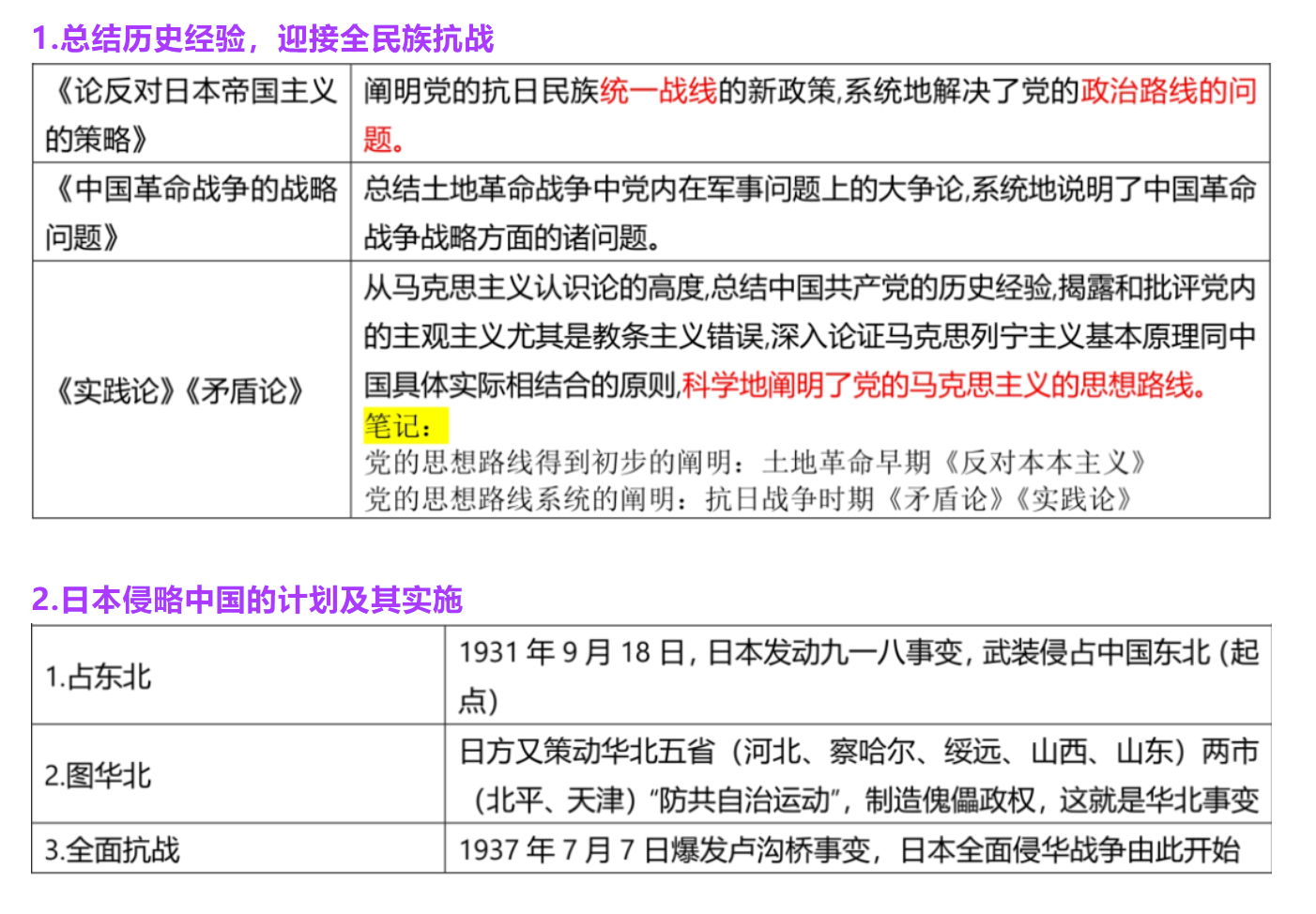 